Ficha estudiantes SUAM____________________________________________firma y fechaDatos personalesDatos personalesDatos personalesDatos personalesDatos personalesDatos personalesDatos personalesDatos personalesDatos personalesDatos personalesDatos personalesHOMBREHOMBREHOMBREHOMBREHOMBREMUJERMUJERMUJERMUJERMUJERMUJERApellidosApellidosApellidosApellidosApellidosApellidosApellidosNombre(S)Nombre(S)Nombre(S)Nombre(S)DomicilioDomicilioDomicilioDomicilioDomicilioDomicilioDomicilioTeléfono CASATeléfono CASATeléfono CASATeléfono CASAMunicipioMunicipioMunicipioCódigo postalCódigo postalCódigo postalCódigo postalCELLULARCELLULARCELLULARCELLULARedade-mail e-mail e-mail e-mail e-mail e-mail 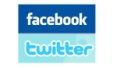 eSTADO CIVIl: eSTADO CIVIl: SOLTEROSOLTEROCASADOCASADOVIUDOVIUDODIVORCIADOSEPARADOUNIÓN LIBREDatos ESCOLARESDatos ESCOLARESDatos ESCOLARESDatos ESCOLARES¿cURSÓ LA PRIMARIA?SINO¿hASTA QUE AÑO?¿cURSó SECUNDARIA?SINO¿hASTA QUÉ AÑO?¿cURSó LA PREPARATORIA?SINO¿hASTA QUÉ AÑO?¿cURSó LA LICENCIATURA?SI NO¿cUÁL Y HASTA QUE AÑO?¿ESTUDIó O TRABAJó EN LA UDG?¿ESTUDIó O TRABAJó EN LA UDG?¿ESTUDIó O TRABAJó EN LA UDG?¿ESTUDIó O TRABAJó EN LA UDG?¿Es egresado de la UDG?   sino¿de dónde?¿trabajó en la udg?sino¿en qué y cuál dependencia?tRAYECTORIA LABORALtRAYECTORIA LABORALtRAYECTORIA LABORALtRAYECTORIA LABORAL¿UD tRABAJó?SINO¿dÓNDE? :escriba brevemente dónde ha trabajadoescriba brevemente dónde ha trabajadoescriba brevemente dónde ha trabajadoescriba brevemente dónde ha trabajado